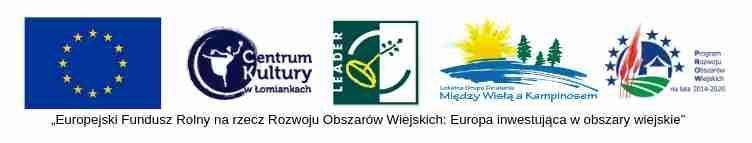 UMOWAnr: .. /.. /..zawarta w dniu ...........................  roku w Łomiankach  pomiędzy:Centrum Kultury w Łomiankach z siedzibą w 05-092 Łomianki przy ulicy Wiejskiej 12a, 
NIP 118-12-62-068, REGON 001091708, reprezentowanym przez:Janusza Zawadzkiego - Dyrektorazwanym dalej ,,Zamawiającym’’a.........................................................................................................................................................................................................................................................................................................NIP: .............................. , REGON: ...............................reprezentowanym przez:.....................................................................................zwanym dalej „Wykonawcą”, o następującej treści:§ 1.Przedmiotem umowy jest zakup i montaż klimatyzacji dla Centrum Kultury w Łomiankach w ramach poddziałania 19.2 “Wsparcie na wdrażanie operacji w ramach strategii rozwoju lokalnego kierowanego przez społeczność” objętego Programem Rozwoju Obszarów Wiejskich na lata 2014-2020”, zgodnie z opisem przedmiotu zamówienia i formularzem ofertowym stanowiącym załącznik do niniejszej umowy. Przedmiot umowy zostanie dostarczony, zamontowany przez Wykonawcę do budynku Centrum Kultury w Łomiankach z siedzibą 05-092 Łomianki, ul. Wiejska 12a, transportem Wykonawcy i na jego koszt.3. Do każdego klimatyzatora niezbędna jest jest usługa dostawy, montażu, uruchomienia oraz wykonanie zasilania elektrycznego. 4. Szczegółowy opis przedmiotu umowy określa zał. nr 1 przedstawiający opis przedmiotu umowy w tym także szczegółową specyfikację techniczną urządzeń.§ 2.Termin realizacji umowy ustala się od daty jej zawarcia do dnia 20.09.2022 r.§ 3.Wykonawca udzieli Zamawiającemu .......-miesięcznej gwarancji na przedmiot umowy. Wszystkie koszty związane ze świadczeniem usługi serwisu gwarancyjnego ponosi Wykonawca. Termin gwarancji na przedmiot umowy biegnie od daty podpisania protokołu odbioru przedmiotu umowy przez Przedstawicieli obydwóch stron. Wszystkie koszty związane ze świadczeniem usługi serwisu gwarancyjnego w trakcie trwania gwarancji ponosi Wykonawca.§ 4.Łączna wartość za wykonanie przedmiotu zamówienia, zgodnie z przedstawioną ofertą Wykonawcy, wynosi: ...................... zł netto (słownie: ........................................................ złotych ........./100), powiększone o obowiązującą stawkę 23% VAT w wysokości ................... zł, razem brutto ................................. zł (słownie: ........................................................................... złotych ....../100).Wartość określona w ust. 1 obejmuje całkowitą należność, jaką Zamawiający zobowiązany jest zapłacić za towar określony w § 1, jego dostarczenie, montaż, wstawienie w miejsce wskazane przez Zamawiającego, a także wszelkie czynności związane z realizacją serwisu gwarancyjnego w udzielonym w czasie gwarancji.Podstawą do wystawienia faktury będzie protokół potwierdzający odbiór towaru bez zastrzeżeń, podpisany przez przedstawicieli każdej ze stron. Płatność na konto bankowe Wykonawcy nastąpi przelewem w terminie 14 dni od daty otrzymania przez Zamawiającego prawidłowo faktury na wskazane konto.Za dzień zapłaty uznaje się dzień obciążenia rachunku Zamawiającego.§ 5.W przypadku zwłoki w wykonaniu przedmiotu umowy, Wykonawca zapłaci Zamawiającemu karę umowną w wysokości 0.2 % wartości umowy brutto za każdy rozpoczęty dzień zwłoki, licząc od dnia następnego od terminu określonego w § 2.W przypadku odstąpienia od umowy z winy Wykonawcy, zapłaci on karę umowną 
w wysokości 20% wartości umowy brutto określonej w § 4 ust.1.Wykonawca wyraża zgodę na potrącenie kar z należnego mu wynagrodzenia.Zamawiający może dochodzić odszkodowania uzupełniającego za poniesioną szkodę ponad wysokość kar umownych na zasadach ogólnych przewidzianych w Kodeksie Cywilnym.Naliczenie kar umownych nie upoważnia Wykonawcy do pomniejszenia wartości wystawionej faktury o ich wysokość.§ 6. W razie zaistnienia istotnej okoliczności powodującej, że wykonanie umowy nie leży 
w interesie publicznym, czego nie można było przewidzieć w chwili zawarcia umowy, Zamawiający może odstąpić od umowy w terminie 30 dni od powzięcia wiadomości o tych okolicznościach.§ 7.  Zamawiający może odstąpić od umowy ze skutkiem natychmiastowym bez wyznaczania dodatkowego terminu w przypadku gdy:dostarczony przez Wykonawcę przedmiot umowy nie będzie odpowiadał parametrom określonym w formularzu ofertowym i treści ogłoszenia;Wykonawca będzie wykonywał obowiązki wynikające z umowy w sposób niezgodny z treścią złożonej oferty.Odstąpienie i rozwiązanie umowy wymaga formy pisemnej pod rygorem nieważności.§ 8.Zmiany niniejszej umowy wymagają formy pisemnej pod rygorem nieważności 
z zastrzeżeniem § 4 ust. 4. W sprawach nie uregulowanych niniejszą umową obowiązują przepisy Kodeksu Cywilnego.Strony zgodnie oświadczają, że w sytuacjach powstania sporu wynikającego z realizacji niniejszej umowy właściwym do jej rozstrzygnięcia będzie Sąd właściwy dla siedziby Zamawiającego.Postępowanie niniejszego zapytania ofertowego prowadzone na podstawie Regulaminu udzielania zamówień publicznych których wartość nie przekracza 130.000 zł - załącznik nr 1 do Zarządzenia Nr 15/2021 Dyrektora Centrum Kultury w Łomiankach z dnia 26 lutego 2021 r.Wykonawca wyraża zgodę na przetwarzanie danych osobowych oraz danych zawartych
w ofercie - Zgodnie z art. 13 ogólnego rozporządzenia o ochronie danych osobowych z dnia 27 kwietnia 2016 r. (Dz. Urz. UE L 119 z 04.05.2016) na potrzeby związane z realizacją zamówienia objętego niniejszym zapytaniem ofertowym oraz w celach związanych z realizacją projektu pn.: „Zakup i montaż klimatyzacji oraz organizacja wydarzeń kulturalnych w Centrum Kultury w Łomiankach”. Dane osobowe zostaną udostępnione przedstawicielom Urzędu Marszałkowskiego Województwa Mazowieckiego w celu rozliczenia zadania.Zadanie jest współfinansowane ze środków EFRROW w ramach poddziałania 19.2 „Wsparcie na wdrażanie operacji w ramach strategii rozwoju lokalnego kierowanego przez społeczność” objętego Programem Rozwoju Obszarów Wiejskich  na lata 2014 – 2020 - zgodnie z umową o przyznanie pomocy nr 02757-6935-UM0714344/21 z dn. 23 marca 2022 r. na realizację operacji „Zakup i montaż klimatyzacji oraz organizacja wydarzeń kulturalnych w Centrum Kultury w Łomiankach”.Umowę niniejszą sporządzono w 2 jednobrzmiących egzemplarzach, 1 egz. 
dla Zamawiającego i 1 egz. dla Wykonawcy. WYKONAWCA                                                                  ZAMAWIAJĄCYZałącznik nr. 1 do umowy nr: ..../CK/22W skład zamówienia wchodzi:Sala TanecznaKlimatyzator podstropowy - (o parametrach nie gorszych niż):DANE:Klasa chłodzenie/grzanie - A++/A+Wydajność chłodnicza min./nom./max. [kW] - 2,40/8,50/9,00Wydajność grzewcza min./nom./max. [kW] - 2,40/8,80/9,50Przewody zasilające (do jednostki zewnętrznej) [N x mm2] - 3x2,5Pobór mocy nominalny na chłodzeniu [kW] - 2,8Pobór mocy nominalny na grzaniu [kW] - 2,65EER [W/W] - 3,04COP [W/W] - 3,32SEER - 6,10SCOP - 4,00PARAMETRY JEDNOSTKI WEWNĘTRZNEJ:Przepływ powietrza [m3/h] - 1500Poziom ciśnienia akustycznego [dB] - 47Poziom mocy akustycznej [dB] - 65Zakres nastawy temperatury [°C] - 16~30Waga netto/brutto [kg] - 31,0/37,0Wymiary [szer. x wys. x głęb.] [mm] - 1200×665×235Sterownik standardowy (bezprzewodowy) - YAP1F6 (IR) / XK117Sterownik opcjonalny (przewodowy) - YAA1FB6 (IR) / XK75PARAMETRY JEDNOSTKI ZEWNĘTRZNEJSprężarka typ - rotacyjnaSprężarka moc [W] - 2420Przepływ powietrza wentylatora [m3 /h] - 4000Zakres temperatur otoczenia na chłodzeniu [°C] -  -20~48Zakres temperatur otoczenia na grzaniu [°C] -  -20~24Elektryczna grzałka karteru sprężarki/tacy ociekowej - Tak/TakPoziom ciśnienia akustycznego [dB] - 53Poziom mocy akustycznej [dB] - 68Typ czynnika chłodniczego - R32Ilość czynnika chłodniczego w urządzeniu [kg] - 1,80Maksymalna długość instalacji bez konieczności doładowania czynnika [mb] - 5Dodatkowa ilość czynnika chłodniczego powyżej 5 m instalacji [g/m] - 40Średnica przewodów instalacji chłodniczej - ciecz [mm / cal] - 9,52 / 3/8"Średnica przewodów instalacji chłodniczej - gaz [mm / cal] - 15,88 / 5/8"Całkowita długość instalacji [m] - 50Maksymalna różnica wysokości instalacji [m] - 25Waga netto/brutto [kg] - 60,0/65,0Wymiary [szer. x wys. x głęb.] [mm] - 920x790x370Zasilanie [f/V/Hz] - 1/220-240/50Sala LustrzanaKlimatyzator kasetonowy (o parametrach nie gorszych niż):DANE:Klasa chłodzenie/grzanie - A++/A+Wydajność chłodnicza min./nom./max. [kW] - 2,40/8,50/9,00Wydajność grzewcza min./nom./max. [kW] - 2,40/8,80/9,50Przewody zasilające (do jednostki zewnętrznej) [N x mm2] - 3x2,5Pobór mocy nominalny na chłodzeniu [kW] - 2,8Pobór mocy nominalny na grzaniu [kW] - 2,65EER [W/W] - 3,04COP [W/W] - 3,32SEER - 6,10SCOP - 4,00PARAMETRY JEDNOSTKI WEWNĘTRZNEJ:Przepływ powietrza [m3/h] - 1400Poziom ciśnienia akustycznego [dB] - 47Poziom mocy akustycznej [dB] - 58Zakres nastawy temperatury [°C] - 16~30Waga netto/brutto [kg] - 29,0/36,0Wymiary [szer. x wys. x głęb.] [mm] - 840×840×240Sterownik standardowy (bezprzewodowy) - YAP1F6 (IR) / XK117Sterownik opcjonalny (przewodowy) - YAA1FB6 (IR) / XE71-42/GPARAMETRY JEDNOSTKI ZEWNĘTRZNEJSprężarka typ - rotacyjnaSprężarka moc [W] - 2420Przepływ powietrza wentylatora [m3 /h] - 4000Zakres temperatur otoczenia na chłodzeniu [°C]-    -20~48Zakres temperatur otoczenia na grzaniu [°C]-    -20~24Elektryczna grzałka karteru sprężarki/tacy ociekowej - Tak/TakPoziom ciśnienia akustycznego [dB] - 53Poziom mocy akustycznej [dB] - 68Typ czynnika chłodniczego - R32Ilość czynnika chłodniczego w urządzeniu [kg] - 1,80Maksymalna długość instalacji bez konieczności doładowania czynnika [mb] - 5Średnica przewodów instalacji chłodniczej - ciecz [mm / cal] - 9,52 / 3/8"Średnica przewodów instalacji chłodniczej - gaz [mm / cal] - 15,88 / 5/8"Całkowita długość instalacji [m] - 40Maksymalna różnica wysokości instalacji [m] - 25Waga netto/brutto [kg] - 60,0/65,0Wymiary [szer. x wys. x głęb.] [mm] - 920×790×370Zasilanie [f/V/Hz] - 1/220-240/50Sala WidowiskowaKlimatyzator naścienny szt. 2  (o parametrach nie gorszych niż):DANE:Klasa chłodzenie/grzanie - A++/A+Wydajność chłodnicza min./nom./max. [kW] - 1,80/6,20/6,90Wydajność grzewcza min./nom./max. [kW] - 1,30/6,50/7,91Przewody zasilające (do jednostki zewnętrznej) [N x mm2] - 3x2,5Pobór mocy nominalny na chłodzeniu [kW] - 1,79Pobór mocy nominalny na grzaniu [kW] - 1,65EER [W/W] - 3,47COP [W/W] - 3,95SEER - 6,10SCOP - 4,00PARAMETRY JEDNOSTKI WEWNĘTRZNEJ:Przepływ powietrza [m3/h] - 950Poziom ciśnienia akustycznego [dB] - 46Poziom mocy akustycznej [dB] - 65Zakres nastawy temperatury [°C] - 16~30Waga netto/brutto [kg] - 14,0/16,5Wymiary [szer. x wys. x głęb.] [mm] - 982x311x221Sterownik standardowy (bezprzewodowy) - YAP1F7 (IR)Sterownik opcjonalny (przewodowy) - XK76PARAMETRY JEDNOSTKI ZEWNĘTRZNEJSprężarka typ - rotacyjnaSprężarka moc [W] - 1330Przepływ powietrza wentylatora [m3 /h] - 2800Zakres temperatur otoczenia na chłodzeniu [°C] -   -15~43Zakres temperatur otoczenia na grzaniu [°C] -   -15~24Poziom ciśnienia akustycznego [dB] - 57Poziom mocy akustycznej [dB] - 65Typ czynnika chłodniczego - R32Ilość czynnika chłodniczego w urządzeniu [kg] - 1,18Maksymalna długość instalacji bez konieczności doładowania czynnika [mb] - 5Dodatkowa ilość czynnika chłodniczego powyżej 5 m instalacji [g/m] - 40Średnica przewodów instalacji chłodniczej - ciecz [mm / cal] - 9,52 / 3/8"Średnica przewodów instalacji chłodniczej - gaz [mm / cal] - 15,88 / 5/8"Całkowita długość instalacji [m] - 25Maksymalna różnica wysokości instalacji [m] - 10Waga netto/brutto [kg] - 36,5/39,5Wymiary [szer. x wys. x głęb.] [mm] - 873x555x376Zasilanie [f/V/Hz] - 1/220-240/50Sala PlastycznaKlimatyzator kasetonowy (o parametrach nie gorszych niż):DANE:Klasa chłodzenie/grzanie - A++/A+Wydajność chłodnicza min./nom./max. [kW] - 2,40/8,50/9,00Wydajność grzewcza min./nom./max. [kW] - 2,40/8,80/9,50Przewody zasilające (do jednostki zewnętrznej) [N x mm2] - 3x2,5Pobór mocy nominalny na chłodzeniu [kW] - 2,8Pobór mocy nominalny na grzaniu [kW] - 2,65EER [W/W] - 3,04COP [W/W] - 3,32SEER - 6,10SCOP - 4,00PARAMETRY JEDNOSTKI WEWNĘTRZNEJ:Przepływ powietrza [m3/h] - 1400Poziom ciśnienia akustycznego [dB] - 47Poziom mocy akustycznej [dB] - 58Zakres nastawy temperatury [°C] - 16~30Waga netto/brutto [kg] - 29,0/36,0Wymiary [szer. x wys. x głęb.] [mm] - 840×840×240Sterownik standardowy (bezprzewodowy) - YAP1F6 (IR) / XK117Sterownik opcjonalny (przewodowy) - YAA1FB6 (IR) / XE71-42/GPARAMETRY JEDNOSTKI ZEWNĘTRZNEJSprężarka typ - rotacyjnaSprężarka moc [W] - 2420Przepływ powietrza wentylatora [m3 /h] - 4000Zakres temperatur otoczenia na chłodzeniu [°C] -   -20~48Zakres temperatur otoczenia na grzaniu [°C] -   -20~24Elektryczna grzałka karteru sprężarki/tacy ociekowej - Tak/TakPoziom ciśnienia akustycznego [dB] - 53Poziom mocy akustycznej [dB] - 68Typ czynnika chłodniczego - R32Ilość czynnika chłodniczego w urządzeniu [kg] - 1,80Maksymalna długość instalacji bez konieczności doładowania czynnika [mb] - 5Dodatkowa ilość czynnika chłodniczego powyżej 5 m instalacji [g/m] - 40Średnica przewodów instalacji chłodniczej - ciecz [mm / cal] - 9,52 / 3/8"Średnica przewodów instalacji chłodniczej - gaz [mm / cal] - 15,88 / 5/8"Całkowita długość instalacji [m] - 40Maksymalna różnica wysokości instalacji [m] - 25Waga netto/brutto [kg] - 60,0/65,0Wymiary [szer. x wys. x głęb.] [mm] - 920×790×370Zasilanie [f/V/Hz] - 1/220-240/50WYKONAWCA                                                                  ZAMAWIAJĄCY